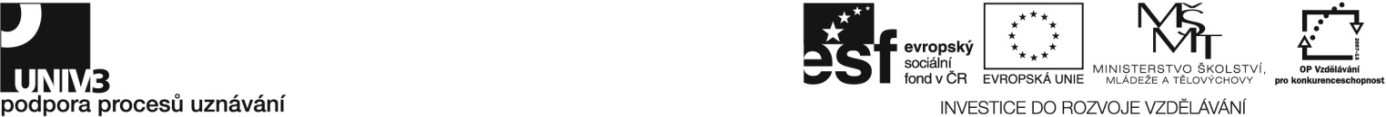 Konkrétní zadání69-019-M Administrátor pohřebištěZadání pro účastníky ověřování Ústní zkouška Definujte pojem veřejného pohřebiště a uveďte, čím se odlišuje od neveřejného.Uveďte základní požadavky na provozování veřejného pohřebiště.Vysvětlete, kdy lze na veřejném pohřebišti vydat zákaz pohřbívání, případně pohřebiště zrušit a jaké podmínky je třeba přitom dodržet.Vyjmenujte, jaké činnosti do provozování pohřebiště patří. Definujte pojem pohřbení a vyjmenujte základní podmínky pro pohřbení do hrobu a do hrobky na pohřebišti.Vysvětlete, kdo smí provádět výkopové práce pro pohřbení a vlastní pohřbení na pohřebišti. Vyjmenujte zákonné podmínky pro provedení exhumace. Popište způsoby nakládání se zpopelněnými ostatky na pohřebišti a uveďte
oprávněné osoby.Vysvětlete základní náležitosti řádu veřejného pohřebiště a formy jeho vyhlášení. Definujte pojem hrobové místo a jeho rozlišení druhem, plochou a účelem užití. Vymezte základní náležitosti smlouvy o nájmu hrobového místa. Charakterizujte varianty přechodu nájmu k hrobovému místu a vlastnictví k 
hrobovému zařízení na dědice. Uveďte způsob užívání hrobového místa, přístup k němu a možné zásahy do hrobového zařízení. Vyjmenujte důvody skončení nájmu hrobového místa a povinnosti provozovatele před skončením dosavadní doby nájmu. Vysvětlete povinnosti nájemce při skončení nájmu. Uveďte možnosti nakládaní s hrobovým zařízením po skončení nájmu a základní podmínky pro označení věci jako opuštěné.Uveďte základní právní normy pro shromažďování a zpracováváni osobních údajů pro evidenci pohřebiště.Vyjmenujte povinné údaje uvedené v evidenci k jednotlivým hrobovým místům.Uveďte, jaké jsou možné formy a rozsah vedení evidence související s provozováním veřejného pohřebiště.Vyjmenujte kritéria pro výběr vhodného softwaru pro vedení evidence související s provozováním veřejného pohřebiště.Uveďte doby archivace písemností souvisejících s provozováním veřejného pohřebiště.Uveďte základní právní normy pro oceňování zboží a služeb.Vyjmenujte náležitosti, které lze zahrnout do ceny za nájem a služby spojené s nájmem.Vysvětlete, kdo obecně stanoví cenu, jak se vyhlašuje a eviduje.Vysvětlete princip regulace cen, její druhy, kdo je stanoví a jak.Vyjmenujte rozsah regulace cen v pohřebnictví.Uveďte rozsah uplatnění DPH při provozování pohřebišť.Praktická zkouška Vytvořte podle zadání komplexní návrh řádu veřejného pohřebiště. Vytvořte podle zadání komplexní návrh smlouvy o nájmu hrobového místa. Prokažte orientaci ve schematickém plánu pohřebiště ve vazbě na jeho evidenci.Soupis materiálního a technického zabezpečení pro zajištění ověřování Místnost pro provedení zkoušky, PC s tiskárnou a s připojením na internet.Software pro vedení evidence pohřebiště.Schematický plán hřbitova.Předloha řádu veřejného pohřebiště.Předloha smlouvy o nájmu hrobového místa. Platné znění zákona č. 256/2001 Sb., o pohřebnictví a o změně některých zákonů. Kontrola dodržení časového limituČinnost podle zadáníČasový limit (v min.)Definování veřejného pohřebiště, jeho zřízení a vymezení činností40Definování pohřbívání, exhumace a nakládání se zpopelněnými ostatky40Vymezení náležitosti Řádu veřejného pohřebiště70Užívání hrobového místa na veřejném pohřebišti a přechod nájmu80Skončení nájmu hrobového místa a vyklizení od hrobového zařízení40Vedení předepsané evidence veřejného pohřebiště50Oceňování nájmu hrobových míst a služeb na veřejném pohřebišti40Doba trvání zkoušky (podle standardu 5 až 7 hodin) 360 min. 